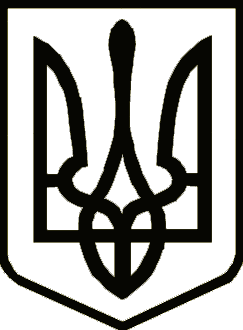 УкраїнаСРІБНЯНСЬКА СЕЛИЩНА РАДАРОЗПОРЯДЖЕННЯПро внесення змін до Положенняпро облікову політику та організаціюбухгалтерського обліку уСрібнянській селищній раді,затвердженого розпорядженням селищногоголови від 29.12.2018 року №193     	Керуючись п.20 ч.4 ст.42,ч.8 ст.59 Закону України «Про місцеве самоврядування в Україні»,  Закону України «Про бухгалтерський облік та фінансову звітність в Україні» , відповідно до Бюджетного кодексу України, наказів Міністерства фінансів України від 12 жовтня 2010 року № 1202 «Про затвердження національних положень (стандартів) бухгалтерського обліку в державному секторі», зареєстрованого в Міністерстві юстиції України 01 листопада 2010 року № 1017/18312, від 24 грудня 2010 року № 1629 «Про затвердження національних положень (стандартів) бухгалтерського обліку в державному секторі», зареєстрованого в Міністерстві юстиції України 20 січня 2011 року   № 87/18825, Методичних рекомендацій щодо облікової політики суб’єкта державного сектору, затверджених наказом Міністерства фінансів України від 23 січня 2015 року № 11, з метою дотримання принципів послідовності ведення бухгалтерського обліку, єдиної методики відображення господарських операцій, зобовязую: 1. Внести зміни до Положення про облікову політику та організацію бухгалтерського обліку Срібнянської селищної ради, затвердженого розпорядженням селищного голови від 29 грудня 2018 року № 193 а саме:пункт 44 Положення про облікову політику та організацію бухгалтерського обліку Срібнянської селищної ради викласти у новій редакції:«44.До складу основних засобів відносити матеріальні активи, термін експлуатації яких перевищує один рік та первісна вартість за одиницю (комплект)дорівнює або перевищує 20000,00 (двадцять тисяч) грн., з податком на додану вартість. Матеріальні активи, які були віднесені до складу основних засобів до набрання чинності НП (С)БО №121 «Основні засоби», обліковувати як основні засоби до їх вибуття (списання) з обліку.»2. Структурним підрозділам селищної ради підготувати проєкти відповідних змін в обліковій політиці.3. Контроль за виконанням цього розпорядження покласти на начальника відділу бухгалтерського обліку та звітності –головного бухгалтера Євгена ЛИСАЧА.Селищний голова                                                       		 Олена ПАНЧЕНКО06  травня2021 року    смт Срібне			      №      82